What percent of your IT services and tech support are provided in-house by your staff?Budget = Less than $1 million: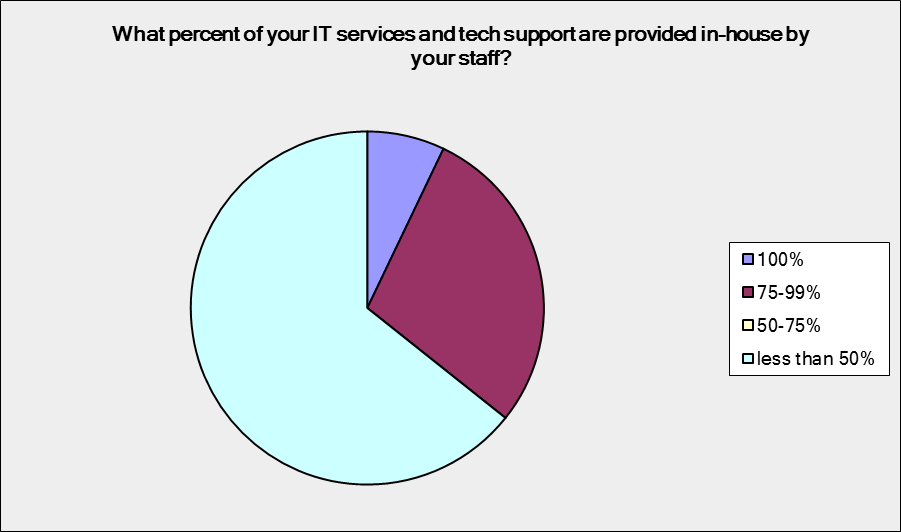 Budget = $1-5 million: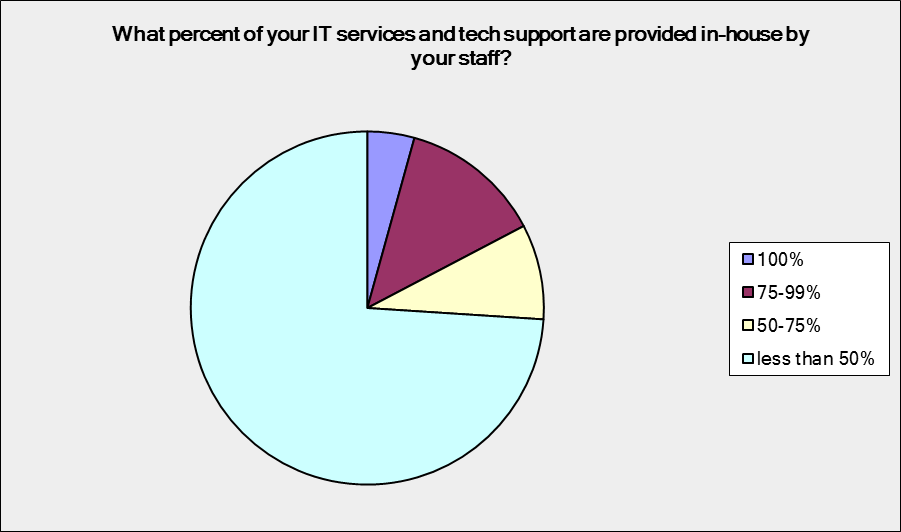 Budget = $5 million and above: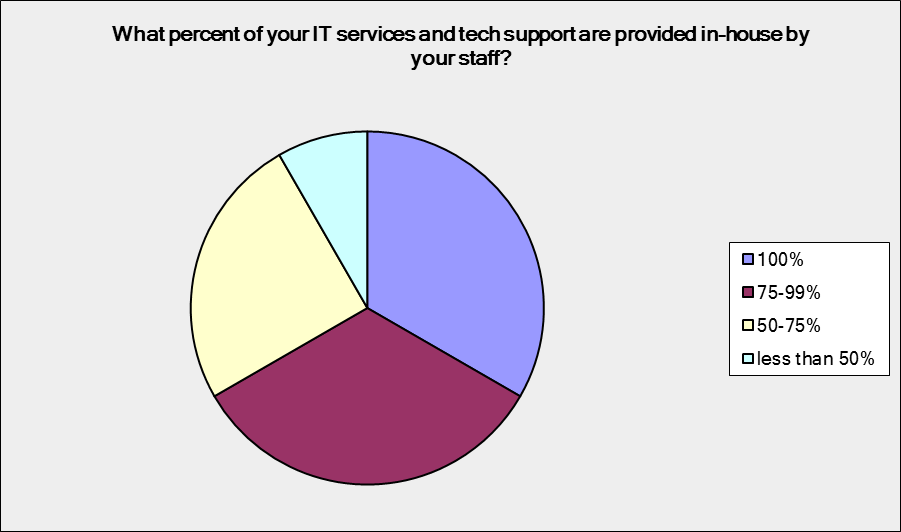 What case management software does your organization use?Budget = Less than $1 million: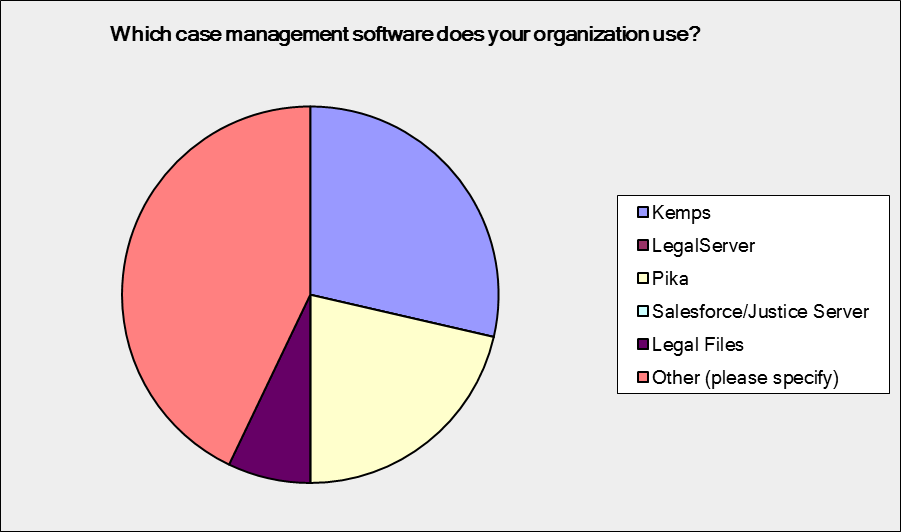 Budget = $1-5 million: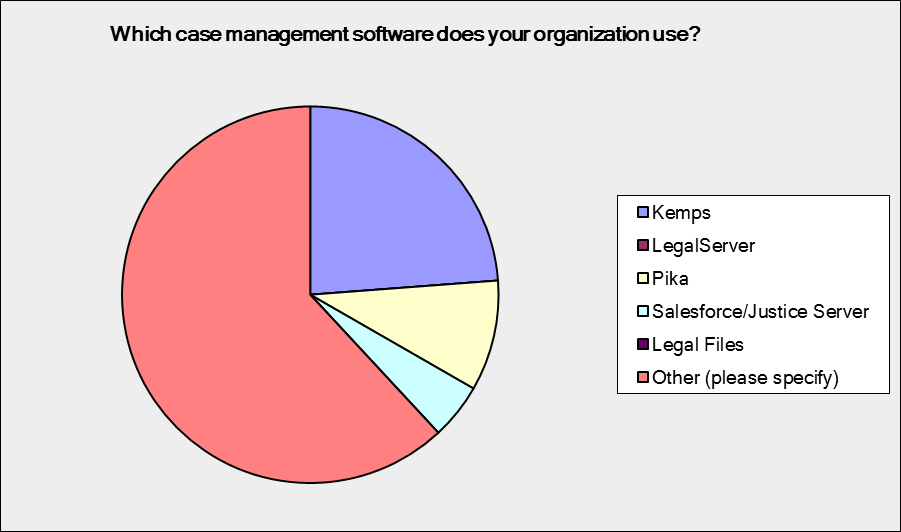 Budget = $5 million and above: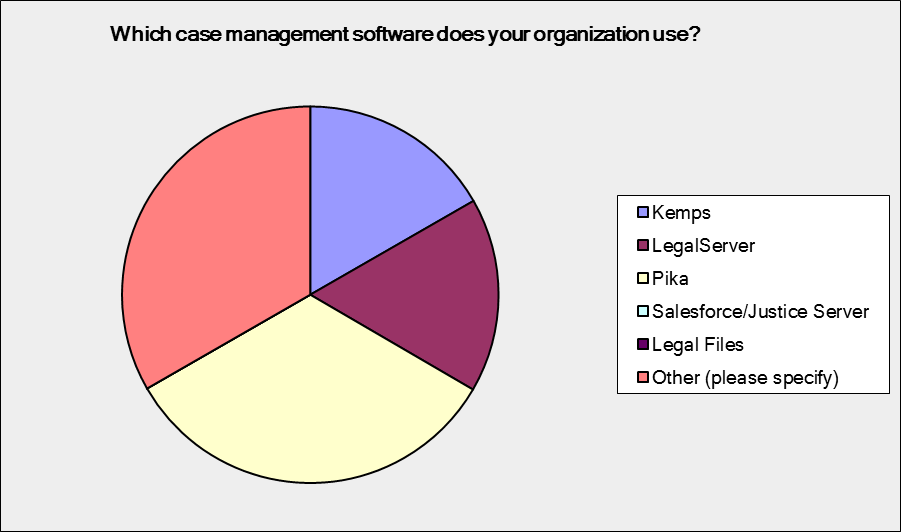 How satisfied is your organization with your case management software?Budget = Less than $1 million: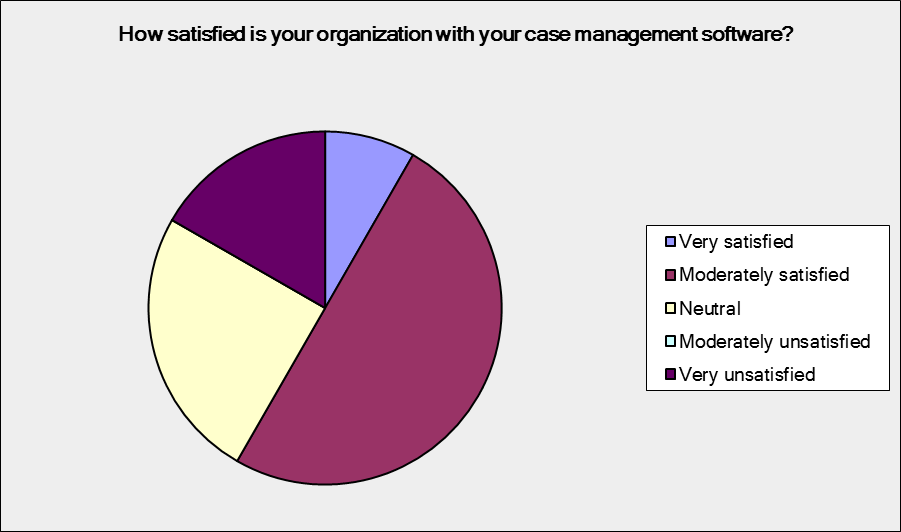 Budget = $1-5 million: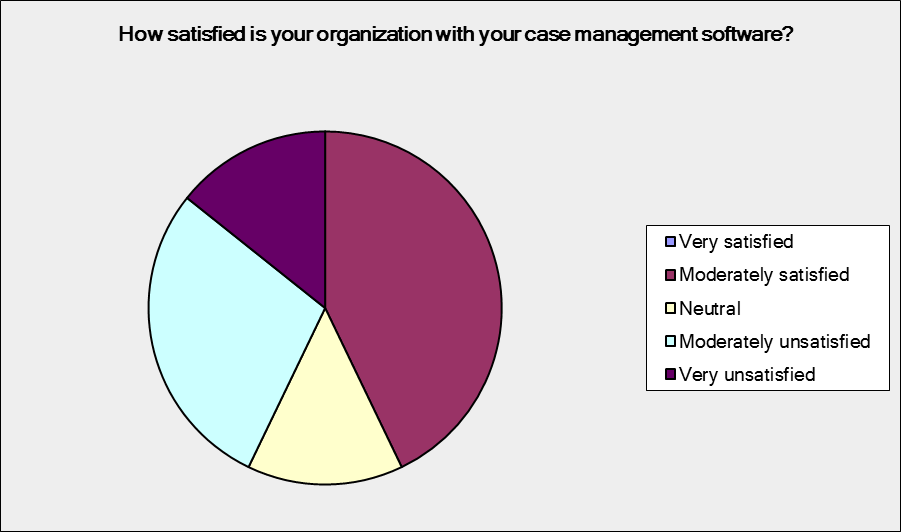 Budget = $5 million and above: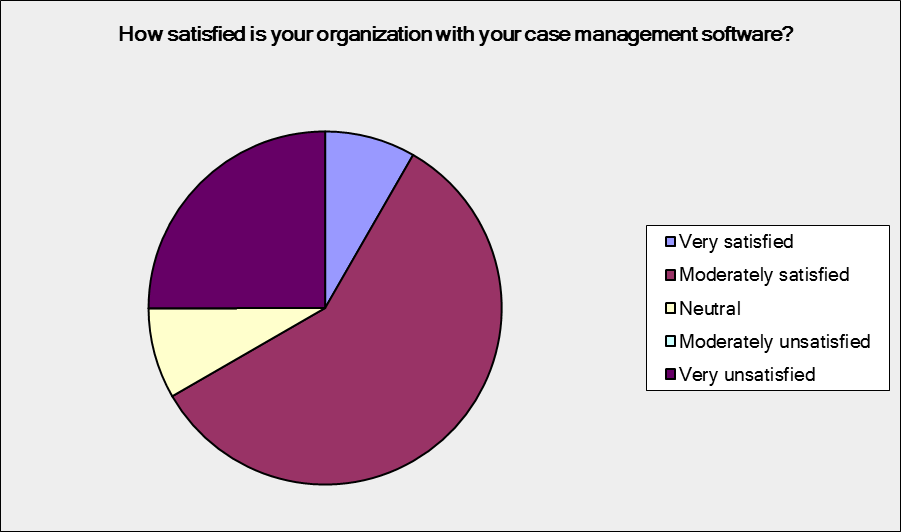 Which email system does your organization use?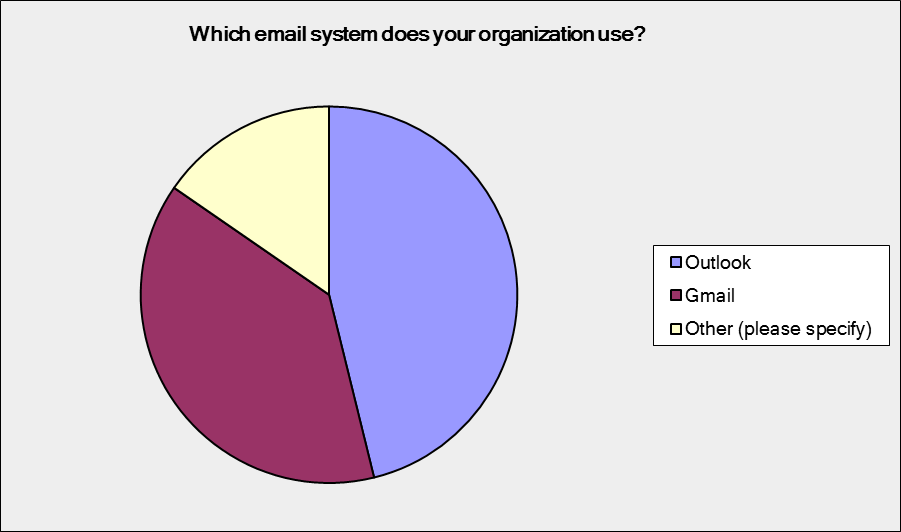 Budget = Less than $1 million:Budget = $1-5 million: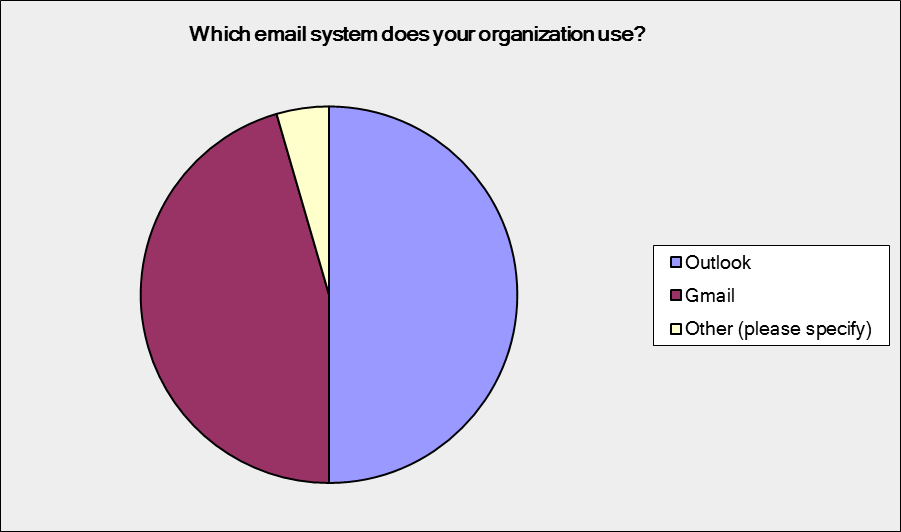 Budget = $5 million and above: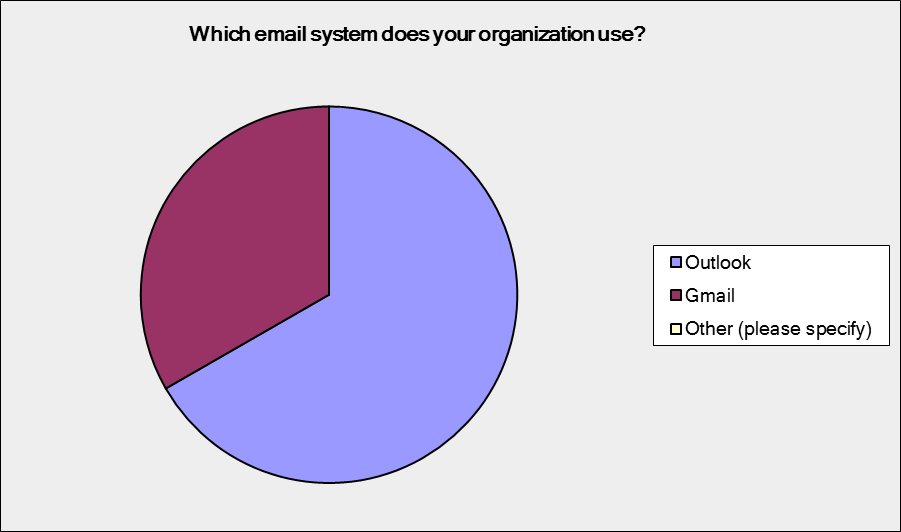 How does your organization store and/or share electronic files, including confidential or private information?Budget = Less than $1 million: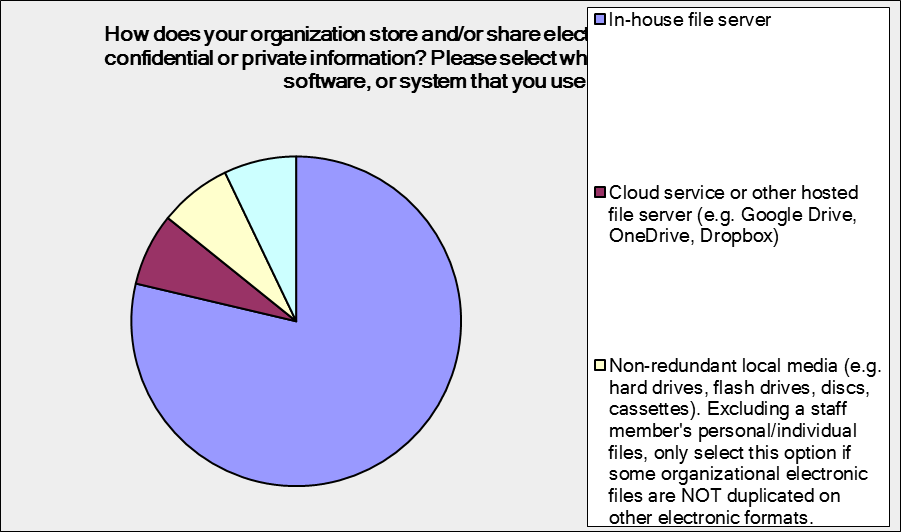 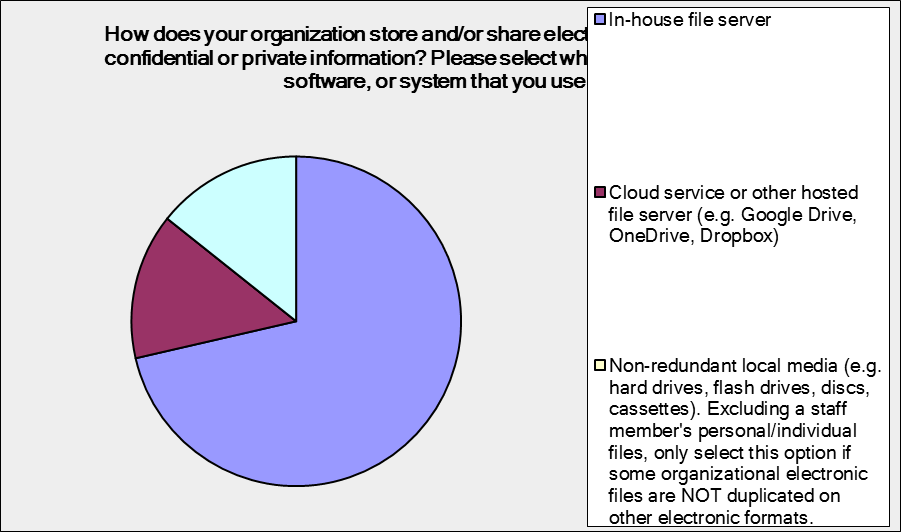 Budget = $1-5 million: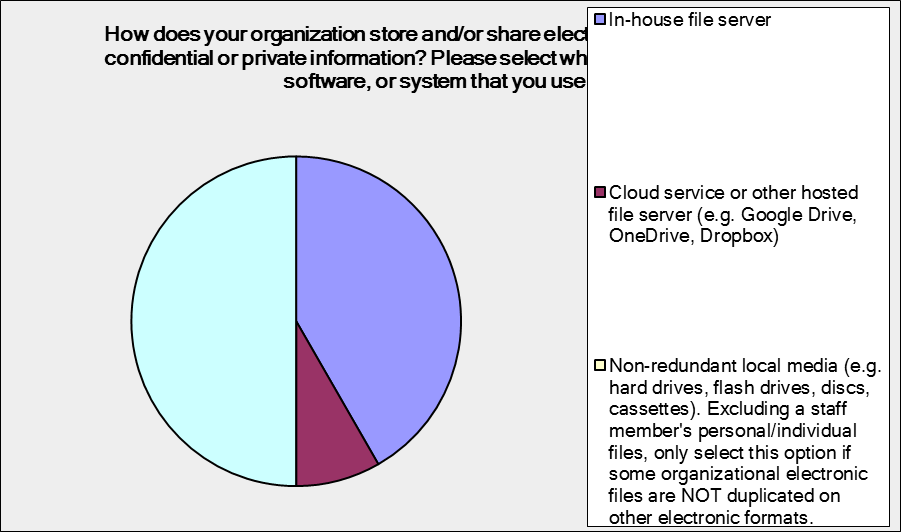 Budget = $5 million and above:Answer OptionsResponse PercentResponse Count100%7.1%175-99%28.6%450-75%0.0%0less than 50%64.3%9Answer OptionsResponse PercentResponse Count100%4.3%175-99%13.0%350-75%8.7%2less than 50%73.9%17Answer OptionsResponse PercentResponse Count100%33.3%475-99%33.3%450-75%25.0%3less than 50%8.3%1Answer OptionsResponse PercentResponse CountKemps28.6%4LegalServer0.0%0Pika21.4%3Salesforce/Justice Server0.0%0Legal Files7.1%1Other (please specify)42.9%6Answer OptionsResponse PercentResponse CountKemps23.8%5LegalServer0.0%0Pika9.5%2Salesforce/Justice Server4.8%1Legal Files0.0%0Other (please specify)61.9%13Answer OptionsResponse PercentResponse CountKemps16.7%2LegalServer16.7%2Pika33.3%4Salesforce/Justice Server0.0%0Legal Files0.0%0Other (please specify)33.3%4Answer OptionsResponse PercentResponse CountVery satisfied8.3%1Moderately satisfied50.0%6Neutral25.0%3Moderately unsatisfied0.0%0Very unsatisfied16.7%2Answer OptionsResponse PercentResponse CountVery satisfied0.0%0Moderately satisfied42.9%9Neutral14.3%3Moderately unsatisfied28.6%6Very unsatisfied14.3%3Answer OptionsResponse PercentResponse CountVery satisfied8.3%1Moderately satisfied58.3%7Neutral8.3%1Moderately unsatisfied0.0%0Very unsatisfied25.0%3Answer OptionsResponse PercentResponse CountOutlook46.2%6Gmail38.5%5Other (please specify)15.4%2Answer OptionsResponse PercentResponse CountOutlook50.0%11Gmail45.5%10Other (please specify)4.5%1Answer OptionsResponse PercentResponse CountOutlook66.7%8Gmail33.3%4Other (please specify)0.0%0Answer OptionsResponse PercentResponse CountIn-house file server78.6%11Cloud service or other hosted file server7.1%1Non-redundant local media.7.1%1Other (please specify)7.1%1Answer OptionsResponse PercentResponse CountIn-house file server71.4%15Cloud service or other hosted file server 14.3%3Non-redundant local media 0.0%0Other (please specify)14.3%3Answer OptionsResponse PercentResponse CountIn-house file server41.7%5Cloud service or other hosted file server 8.3%1Non-redundant local media 0.0%0Other (please specify)50.0%6